31.03.2020Temat 2. Szklane DomyZaczynamy omawiać „Przedwiośnie” we fragmentach z podręcznikaMożna obejrzeć  film „Przedwiośnie” na You TubeNastępnie proszę zrobić notatkę o Żeromskim ze strony 12.W dwóch zdaniach opisać powody powstania utworu na podstawie str.12Przeczytać tekst od str.12 do 15.Napisać, kim jest Cezary Baryka i Seweryn Baryka. Napisać streszczenie tekstu od 12-15  - kto, gdzie, o czym rozmawia. Streszczenie ma liczyć min. 100 słów i ma być zrobione w zeszycie.Samo streszczenie w formie zdjęć wysyłacie na adres bednarekkwarantanna@onet.pl Termin wysyłki 6 kwietnia.Określacie co to jest symbolSzklane domy w „Przedwiośniu” to symbol wolnej wymarzonej Polski , idei , która tak naprawdę nie istnieje.Praca domowaDlaczego ojciec opowiedział Cezaremu historię o szklanych domach (min.5 zdań)Pracy domowej nie odsyłać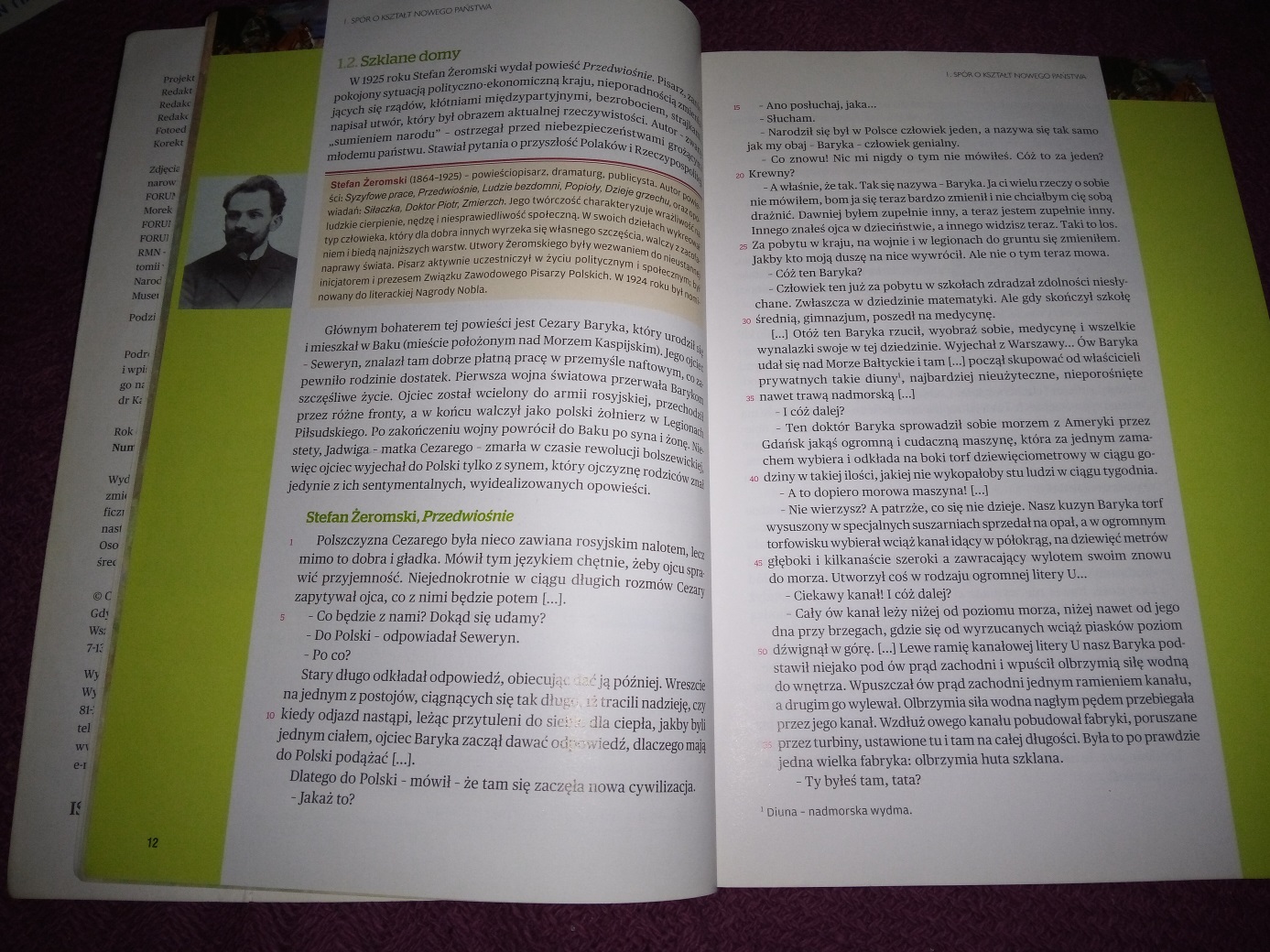 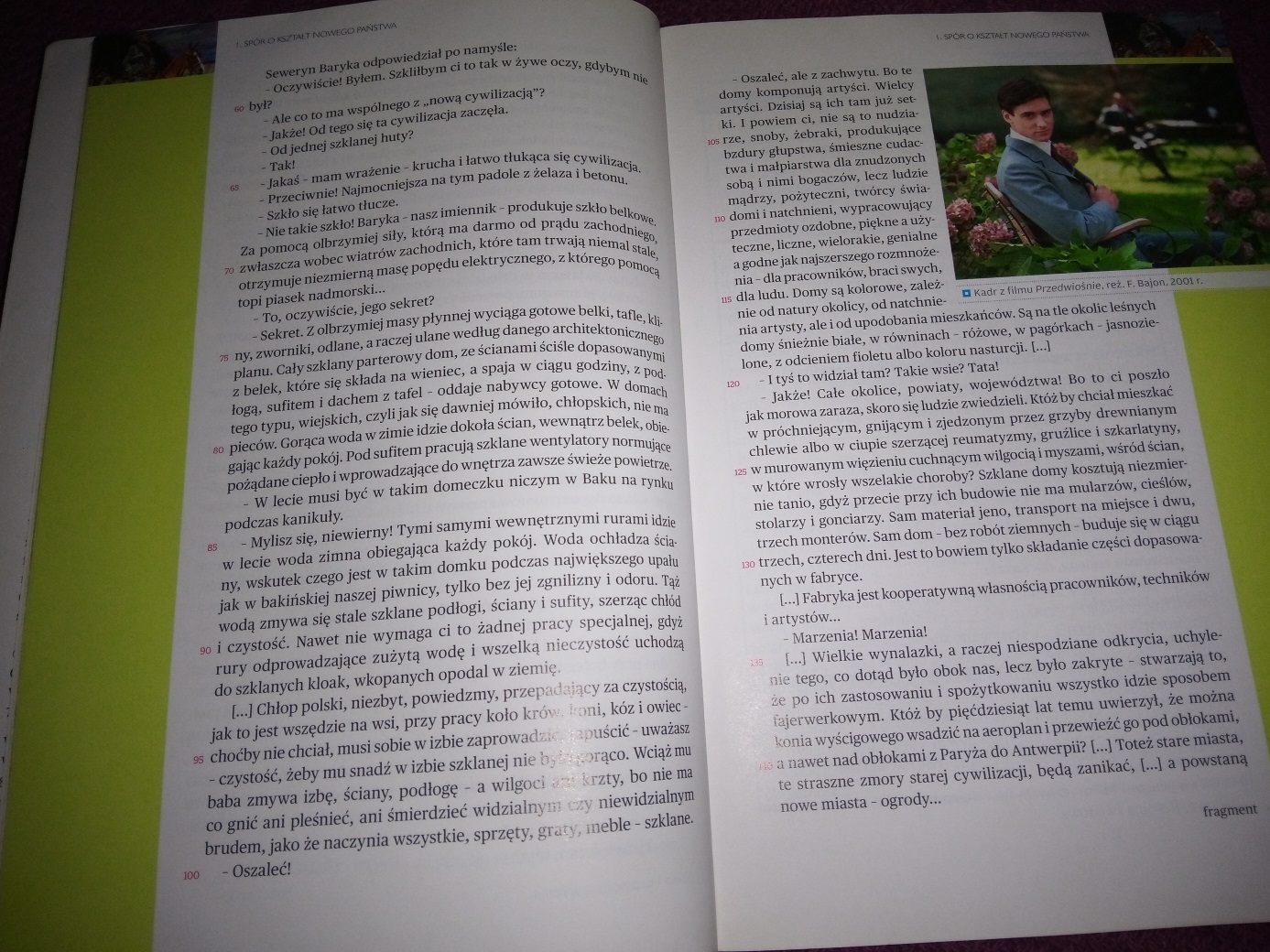 